DEFENSIVE OG KONKURRERENDE MELDINGERDEFENSIVE OG KONKURRERENDE MELDINGERUDSPIL & SIGNALERUDSPIL & SIGNALERUDSPIL & SIGNALERUDSPIL & SIGNALERUDSPIL & SIGNALERUDSPIL & SIGNALERUDSPIL & SIGNALERUDSPIL & SIGNALERSYSTEMKORTTIL HOLDTURNERINGSYSTEMKORTTIL HOLDTURNERINGSYSTEMKORTTIL HOLDTURNERING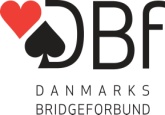 Indmeldinger (Stil; Svar; 1/2-trækket; Genåbning)Indmeldinger (Stil; Svar; 1/2-trækket; Genåbning)Åbningsudspil (Stil)Åbningsudspil (Stil)Åbningsudspil (Stil)Åbningsudspil (Stil)Åbningsudspil (Stil)Åbningsudspil (Stil)Åbningsudspil (Stil)Åbningsudspil (Stil)SYSTEMKORTTIL HOLDTURNERINGSYSTEMKORTTIL HOLDTURNERINGSYSTEMKORTTIL HOLDTURNERINGHårde indmeldinger på 1-trækket og i sandwichHårde indmeldinger på 1-trækket og i sandwichUdspilUdspilUdspilMakkers farveSYSTEMKORTTIL HOLDTURNERINGSYSTEMKORTTIL HOLDTURNERINGSYSTEMKORTTIL HOLDTURNERINGPå 2-trækket er de sundere og afhængige af zone og positionPå 2-trækket er de sundere og afhængige af zone og positionFarveFarveFarveFarve135, standard fra sekvenser honnørerkvenser 135, standard fra sekvenser honnørerkvenser 135, standard fra sekvenser honnørerkvenser SammeSYSTEMKORTTIL HOLDTURNERINGSYSTEMKORTTIL HOLDTURNERINGSYSTEMKORTTIL HOLDTURNERINGSansSansSansSansLavest fra honnørLavest fra honnørLavest fra honnørSammeTurneringTurneringHoldnr.12Ny farve er ukrav, hvis indmelder kan genmelde på 2-trinNy farve er ukrav, hvis indmelder kan genmelde på 2-trinSenere i spilletSenere i spilletSenere i spilletSenere i spilletSammeSammeSammeSammeDivision/RækkeDivision/Række1. divisionHoldnr.12Gennem spilførerGennem spilførerGennem spilførerGennem spilfører2.4. (Rusinow)2.4. (Rusinow)2.4. (Rusinow)SammeSpillernavneog medlemsnr.Spillernavneog medlemsnr.Lars (7320) og Morten (7321) Lund Madsen  & Thomas Vang Larsen (34814)Lars (7320) og Morten (7321) Lund Madsen  & Thomas Vang Larsen (34814)Lars (7320) og Morten (7321) Lund Madsen  & Thomas Vang Larsen (34814)Øvrigt:Øvrigt:Spillernavneog medlemsnr.Spillernavneog medlemsnr.Lars (7320) og Morten (7321) Lund Madsen  & Thomas Vang Larsen (34814)Lars (7320) og Morten (7321) Lund Madsen  & Thomas Vang Larsen (34814)Lars (7320) og Morten (7321) Lund Madsen  & Thomas Vang Larsen (34814)1ut-indmelding (2./4. hånd; Svar; Genåbning)1ut-indmelding (2./4. hånd; Svar; Genåbning)Udspil  (hvad det udspillede kort typisk er fra)Udspil  (hvad det udspillede kort typisk er fra)Udspil  (hvad det udspillede kort typisk er fra)Udspil  (hvad det udspillede kort typisk er fra)Udspil  (hvad det udspillede kort typisk er fra)Udspil  (hvad det udspillede kort typisk er fra)Udspil  (hvad det udspillede kort typisk er fra)Udspil  (hvad det udspillede kort typisk er fra)SYSTEMSYSTEMSYSTEMSYSTEMSYSTEM2. hånd/genåbning: 15-18/12-162. hånd/genåbning: 15-18/12-16Mod farveMod farveMod farveMod sansMod sansGrundsystem og generel stilGrundsystem og generel stilGrundsystem og generel stilGrundsystem og generel stilGrundsystem og generel stilSvar:Svar:EsEsEsEKxEKxEKxEKxEKx5-farve major, 15-17 UT, længste minor5-farve major, 15-17 UT, længste minor5-farve major, 15-17 UT, længste minor5-farve major, 15-17 UT, længste minor5-farve major, 15-17 UT, længste minorKongeKongeKongeEK, KDxEK, KDxEK, KDxKDxKDx4. hånd: 15-184. hånd: 15-18DameDameDameDBDBDBDBxDBxSvar: Svar: BondeBondeBondeB10, HB109B10, HB109B10, HB109B10, KB10 B10, KB10 Springindmeldinger (Stil; Svar; Usædvanlig 2ut)Springindmeldinger (Stil; Svar; Usædvanlig 2ut)101010109, H109109, H109109, H109EB10, K109, D109, 109xEB10, K109, D109, 109xGenerelt: Normal spærGenerelt: Normal spær9999x, HH99x, HH99x, HH99x, 98x, E109x9x, 98x, E109x2-trækket: 2-trækket: HøjtHøjtHøjtLigeLigeLigeHøjeste vi kan undvære uden HHøjeste vi kan undvære uden H3+-trækket: 3+-trækket: LavtLavtLavtUligeUligeUligeLaveste lover honnørLaveste lover honnørGenåbning:  12-16 & god 6-farveSignaler i prioriteret orden (l; u; k; a; f)Signaler i prioriteret orden (l; u; k; a; f)Signaler i prioriteret orden (l; u; k; a; f)Signaler i prioriteret orden (l; u; k; a; f)Signaler i prioriteret orden (l; u; k; a; f)Signaler i prioriteret orden (l; u; k; a; f)Signaler i prioriteret orden (l; u; k; a; f)Signaler i prioriteret orden (l; u; k; a; f)Meldinger, som kan kræve særligt forsvarMeldinger, som kan kræve særligt forsvarMeldinger, som kan kræve særligt forsvarMeldinger, som kan kræve særligt forsvarMeldinger, som kan kræve særligt forsvarCuebid: Direkte & Spring (Stil; Svar; Genåbning)Cuebid: Direkte & Spring (Stil; Svar; Genåbning)L=Lige;   U=Ulige;   K=Kald;   A=Afvisning;   F=FarveskiftL=Lige;   U=Ulige;   K=Kald;   A=Afvisning;   F=FarveskiftL=Lige;   U=Ulige;   K=Kald;   A=Afvisning;   F=FarveskiftL=Lige;   U=Ulige;   K=Kald;   A=Afvisning;   F=FarveskiftL=Lige;   U=Ulige;   K=Kald;   A=Afvisning;   F=FarveskiftL=Lige;   U=Ulige;   K=Kald;   A=Afvisning;   F=FarveskiftL=Lige;   U=Ulige;   K=Kald;   A=Afvisning;   F=FarveskiftL=Lige;   U=Ulige;   K=Kald;   A=Afvisning;   F=FarveskiftMulti 2 (3-8 HP) i 1. og 2. håndMulti 2 (3-8 HP) i 1. og 2. håndMulti 2 (3-8 HP) i 1. og 2. håndMulti 2 (3-8 HP) i 1. og 2. håndMulti 2 (3-8 HP) i 1. og 2. håndDirekte:   MC (5-5)Direkte:   MC (5-5)Michaels (55)Michaels (55)Michaels (55)Makkers udspilMakkers udspilModp. udspilModp. udspilAfkastFarve11Omvendt kaldOmvendt kaldMalmøMalmøOmvendt kaldSpring: Spring: Holdspørge på MA, 55 højeste og laveste på mi22MalmøMalmøLavinthalLavinthalMalmøGenåbning:Genåbning:Michaels (55)33LavinthalMod ut (mod Stærk/Svag; Genåbning; Passet hånd)Mod ut (mod Stærk/Svag; Genåbning; Passet hånd)Sans11Omvendt kaldOmvendt kaldMalmøMalmøOmvendt kaldX  = Styrke X  = Styrke 22MalmøMalmøLavinthalLavinthalMalmø2 = Major2 = Major33LavinthalLavinthalLavinthal2 = 5+ og 4+ M2 = 5+ og 4+ MSignaler (Beskrivelse; inkl. trumfsignaler)Signaler (Beskrivelse; inkl. trumfsignaler)Signaler (Beskrivelse; inkl. trumfsignaler)Signaler (Beskrivelse; inkl. trumfsignaler)Signaler (Beskrivelse; inkl. trumfsignaler)Signaler (Beskrivelse; inkl. trumfsignaler)Signaler (Beskrivelse; inkl. trumfsignaler)Signaler (Beskrivelse; inkl. trumfsignaler)2M = Naturlig indmelding2M = Naturlig indmeldingForsinket kald med store kort, stort fra udspiller beder om det oplagteForsinket kald med store kort, stort fra udspiller beder om det oplagteForsinket kald med store kort, stort fra udspiller beder om det oplagteForsinket kald med store kort, stort fra udspiller beder om det oplagteForsinket kald med store kort, stort fra udspiller beder om det oplagteForsinket kald med store kort, stort fra udspiller beder om det oplagteForsinket kald med store kort, stort fra udspiller beder om det oplagteForsinket kald med store kort, stort fra udspiller beder om det oplagte2ut = Begge minor eller stærk begge major2ut = Begge minor eller stærk begge majorskift, stort kort fra tilspiller er kald til udspilsfarvenskift, stort kort fra tilspiller er kald til udspilsfarvenskift, stort kort fra tilspiller er kald til udspilsfarvenskift, stort kort fra tilspiller er kald til udspilsfarvenskift, stort kort fra tilspiller er kald til udspilsfarvenskift, stort kort fra tilspiller er kald til udspilsfarvenskift, stort kort fra tilspiller er kald til udspilsfarvenskift, stort kort fra tilspiller er kald til udspilsfarvenX af forhåndspasset hånd =  + MX af forhåndspasset hånd =  + MMod spærreåbning (Dbl.; Cuebids; Spring; ut)Mod spærreåbning (Dbl.; Cuebids; Spring; ut)OplysningsdoblingerOplysningsdoblingerSpring til 4mi på 2MA viser 55 AMA/miSpring til 4mi på 2MA viser 55 AMA/miDOBLINGERDOBLINGERDOBLINGERDOBLINGERDOBLINGERDOBLINGERDOBLINGERDOBLINGEREfter 3mi viser 4mi 55 i MA forskellige styrkevarianterEfter 3mi viser 4mi 55 i MA forskellige styrkevarianterOplysningsdobling  (Stil; Svar; Genåbning)Oplysningsdobling  (Stil; Svar; Genåbning)Oplysningsdobling  (Stil; Svar; Genåbning)Oplysningsdobling  (Stil; Svar; Genåbning)Oplysningsdobling  (Stil; Svar; Genåbning)Oplysningsdobling  (Stil; Svar; Genåbning)Oplysningsdobling  (Stil; Svar; Genåbning)Oplysningsdobling  (Stil; Svar; Genåbning)Specielle  kravsituationerSpecielle  kravsituationerSpecielle  kravsituationerSpecielle  kravsituationerSpecielle  kravsituationerMod  kunstige  stærke ÅbningerMod  kunstige  stærke ÅbningerStøtte-doblingerStøtte-doblingerStøtte-doblingerStøtte-doblingerStøtte-doblingerStøtte-doblingerStøtte-doblingerStøtte-doblingerX=major,  1/2ut=miX=major,  1/2ut=miVigtige oplysninger, der ikke  passer ind i skemaetVigtige oplysninger, der ikke  passer ind i skemaetVigtige oplysninger, der ikke  passer ind i skemaetVigtige oplysninger, der ikke  passer ind i skemaetVigtige oplysninger, der ikke  passer ind i skemaetSpecielle, kunstige  og  konkurrerende d/rdSpecielle, kunstige  og  konkurrerende d/rdSpecielle, kunstige  og  konkurrerende d/rdSpecielle, kunstige  og  konkurrerende d/rdSpecielle, kunstige  og  konkurrerende d/rdSpecielle, kunstige  og  konkurrerende d/rdSpecielle, kunstige  og  konkurrerende d/rdSpecielle, kunstige  og  konkurrerende d/rdEfter modpartens oplysningsdoblingEfter modpartens oplysningsdoblingMeldinger er naturlige (D overhøres ofte)Meldinger er naturlige (D overhøres ofte)RD fra svarer er styrke og varsler strafdoblingerRD fra svarer er styrke og varsler strafdoblingerBluffBluffBluffBluffBluffSjældentSjældentSjældentSjældentSjældent Udgivet af DBf’s Turneringskomite, 01.07.2010Beskrivelse af åbningsmeldingerBeskrivelse af åbningsmeldingerBeskrivelse af åbningsmeldingerBeskrivelse af åbningsmeldingerBeskrivelse af åbningsmeldingerBeskrivelse af åbningsmeldingerBeskrivelse af åbningsmeldingerBeskrivelse af åbningsmeldingerÅbningKunstig?Min.antal kortNeg. dbl.indtilBeskrivelseSvarVidere meldeforløbMeldinger af forhåndspasset hånd1(ja)34♥(10)11+2=ubal limit-støtte1(ja)34♥2MA=WJS1(ja)34♥3=5 støtte 4-8 HP1(ja)34♥134♥(10)11+ 3= ubal limit-støtte134♥2MA = WJS134♥154♦(10)11+2UT=Bekkasin, 3=4støtte 10-12Omv. toronto154♦3=4støtte 6-9, 3 =3støtte 10-12154♥(10)11+2UT=Bekkasin, 3=4støtte 10-12154♥3=4støtte 6-9, 3 =3støtte 10-121ut4♥15-17Stayman1ut4♥Transfers1ut4♥1ut4♥2ja0Krav/22+balKontrolsvar2ja02ja0 (5)Multi (3-8 HP), kan være 5fPlauken2ja0 (5)3. hånd: svag 0-11269-11, 6-farve, (3. hånd svag 0-11)2UT søger feature, ny farve krav269-11, 6-farve, (3. hånd svag 0-11)Do2ut20-21 Stayman, Transfers36Spær4 esspørge36Spær4 esspørge36Spær4 esspørgeSlemkonventionerSlemkonventioner36Spær4 esspørge1430, cuebids, 5ut=pick a slam1430, cuebids, 5ut=pick a slam3utjaGående minor4 P/C, 4 transfer47SpærVoidwood 0314Voidwood 031447Spær47Spær47Spær4utSpecifik esspørge Udgivet af DBf’s Turneringskomite, 01.07.2010